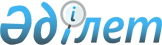 О внесении изменений в решение Жылыойского районного маслихата от 11 декабря 2013 года № 17-22 "Об установлении перечня памятных дат и праздничных дней, кратности оказания социальной помощи и установление размеров социальной помощи для отдельно взятой категории получателей"
					
			Утративший силу
			
			
		
					Решение Жылыойского районного маслихата Атырауской области от 28 апреля 2016 года № 2-4. Зарегистрировано Департаментом юстиции Атырауской области 11 мая 2016 года № 3512. Утратило силу решением Жылыойского районного маслихата Атырауской области от 28 сентября 2021 года № 9-6 (вводится в действие по истечении десяти календарных дней после дня его первого официального опубликования)
      Сноска. Утратило силу решением Жылыойского районного маслихата Атырауской области от 28.09.2021 № 9-6 (вводится в действие по истечении десяти календарных дней после дня его первого официального опубликования).
      В соответствии со статьей 6 Закона Республики Казахстан от 23 января 2001 года "О местном государственном управлении и самоуправлении в Республике Казахстан", со статьей 26 Закона Республики Казахстан от 6 апреля 2016 года "О правовых актах" и рассмотрев постановление районного акимата от 4 марта 2016 года № 89, районный маслихат РЕШИЛ:
      1. Внести в решение Жылыойского районного маслихата от 11 декабря 2013 года № 17-22 "Об установлении перечня памятных дат и праздничных дней, кратности оказания социальной помощи и установление размеров социальной помощи для отдельно взятой категории получателей" (зарегистрированное в реестре государственной регистрации нормативных правовых актов за № 2823, опубликовано 16 января 2014 года в газете "Кен Жылой") следующие изменения:
      в приложении 2:
      в строке 8 цифры "5000" заменить цифрами "100 000";
      в строке 9 цифры "5000" заменить цифрами "100 000".
      2. Настоящее решение вступает в силу со дня государственной регистрации в органах юстиции, вводится в действие по истечении десяти календарных дней после дня его первого официального опубликования.
      3. Настоящее решение сохраняет силу начиная с 1 января 2016 года до 31 декабря 2016 года.
					© 2012. РГП на ПХВ «Институт законодательства и правовой информации Республики Казахстан» Министерства юстиции Республики Казахстан
				
      Председатель ІІ сессии
районного маслихата

Кондыбаев Н.

      Секретарь районного маслихата

Кенганов М.
